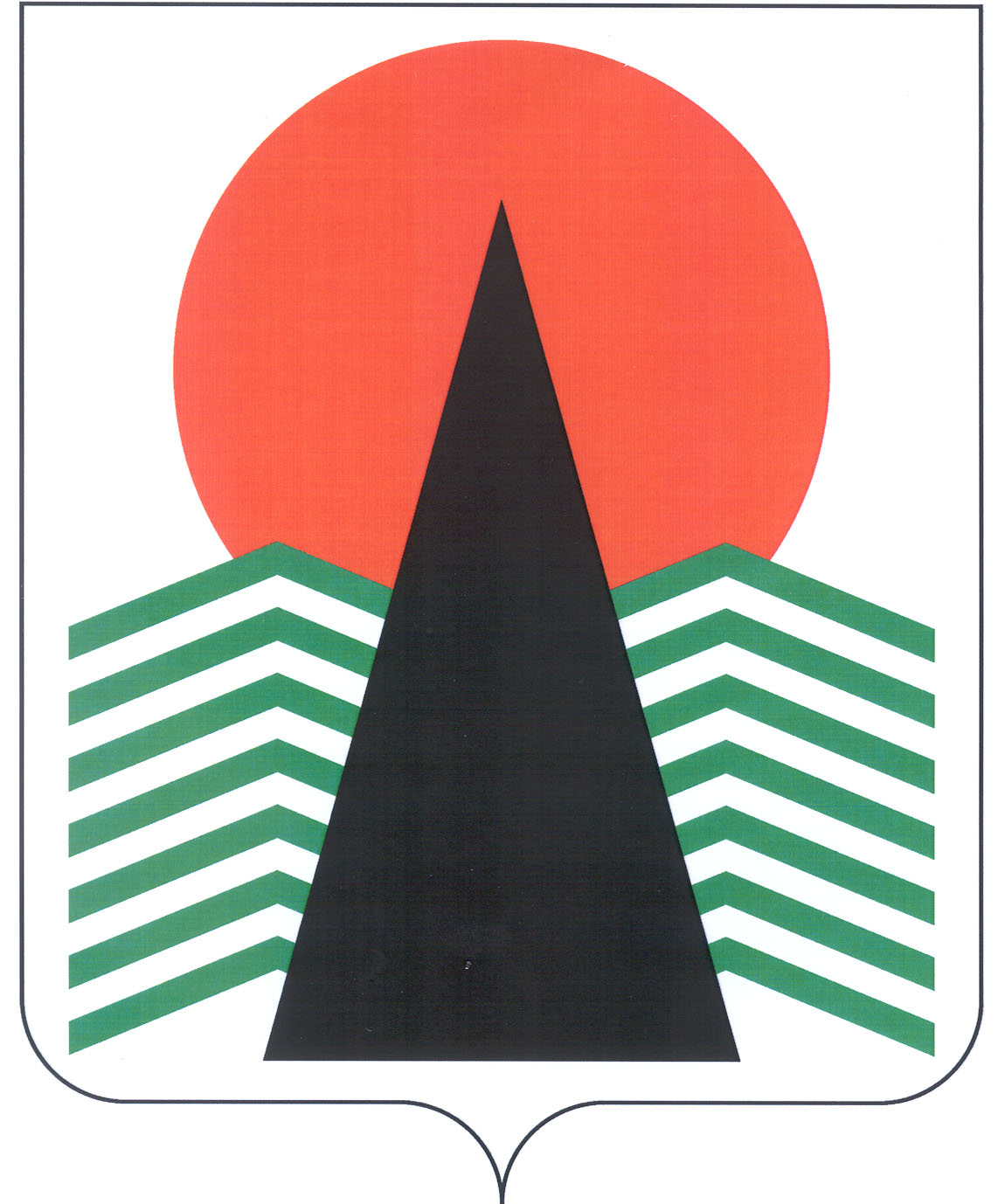 Муниципальное образование Нефтеюганский районГЛАВАНефтеюганского  района  ПОСТАНОВЛЕНИЕг.НефтеюганскО внесении изменений в постановление
Главы Нефтеюганского района от 05.11.2014 № 149-п 
«О мониторинге состояния и эффективности противодействия коррупции (антикоррупционном мониторинге) в Нефтеюганском районе»В целях урегулирования порядка проведения антикоррупционного мониторинга в Нефтеюганском районе  п о с т а н о в л я ю:1.	Внести в приложение к постановлению Главы Нефтеюганского района от 05.11.2014 № 149-п «О мониторинге состояния и эффективности противодействия коррупции (антикоррупционном мониторинге) в Нефтеюганском районе» 
(с изменениями на 05.10.2015 № 90-п-нпа) следующие изменения:В строке 1 исключить слова «5. Соотношение количества нормативных правовых актов Нефтеюганского района, в отношении которых проведена антикоррупционная экспертиза, к количеству действующих нормативных правовых актов Нефтеюганского района.».В строке 2 слова «до 20 числа» заменить словами «до 25 числа».В строке 4 слова «до 25 числа последнего месяца года» заменить словами «до 25 февраля года, следующего за отчетным».В строке 6 слова «Управление по вопросам местного самоуправления администрации Нефтеюганского района» заменить словами «Управление по вопросам местного самоуправления и обращениям граждан администрации Нефтеюганского района».2.	Настоящее постановление вступает в силу после официального опубликования в газете «Югорское обозрение».Глава Нефтеюганского района 						В.Н.Семенов09.09.2016№   77-п-нпа   .